Head2Head Interview ChallengeWinston Churchill: Hero or Villain?Task 1: Photos of ChurchillWhat impression is created of Churchill in each of the following photographs? Record your thoughts to the right of each picture. Compare your ideas with a partner, then with the class.TIP: To help you analyse each picture, you might want to consider such things as: What has just happened? What is he doing? What’s his mood and why? What is he thinking? What will happen next?Task 2: Write-upUse what you have now learned to write a second paragraph about Churchill answering the question “Do photographs of Winston Churchill create the impression that he was a hero, or a villain?”. Suggested structure:  	• In some ways, photographs of Churchill create a positive impression… 	• In other ways, they suggest that he had some less attractive qualities… 	• As historians, we must remember though that photographs are not always reliable 	as evidence because… Positive impressions?Negative Impressions?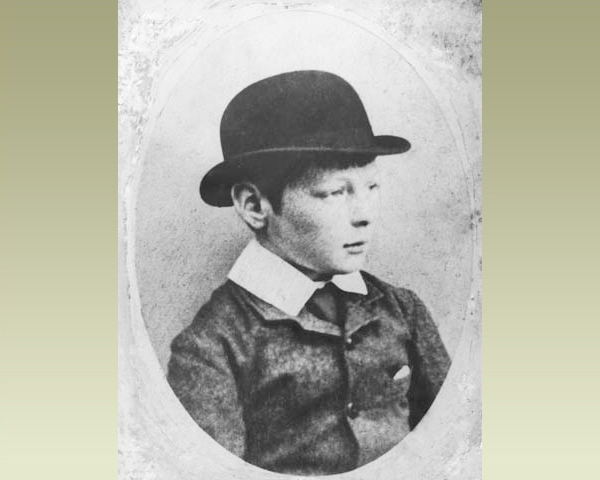 He looks like he takes pride in his appearance. He looks focused.He looks a bit full of himself? Or maybe he’s a bit sulky and a bit of a bad student?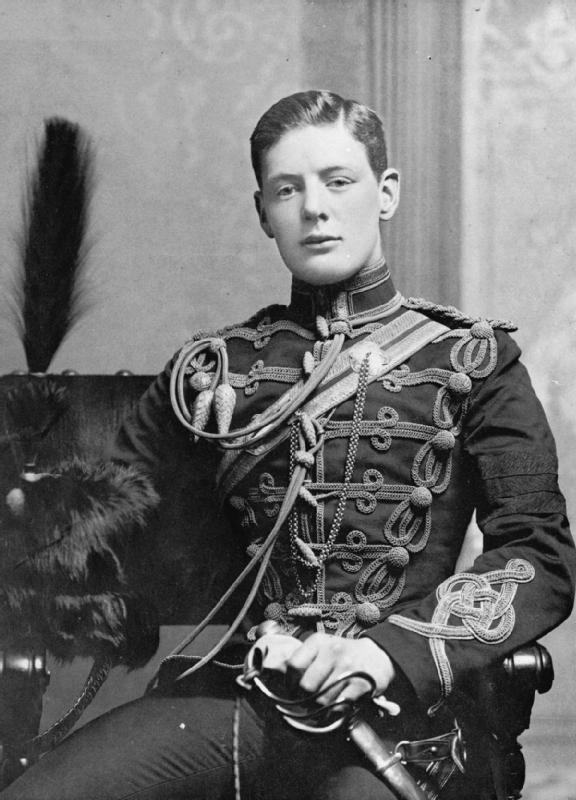 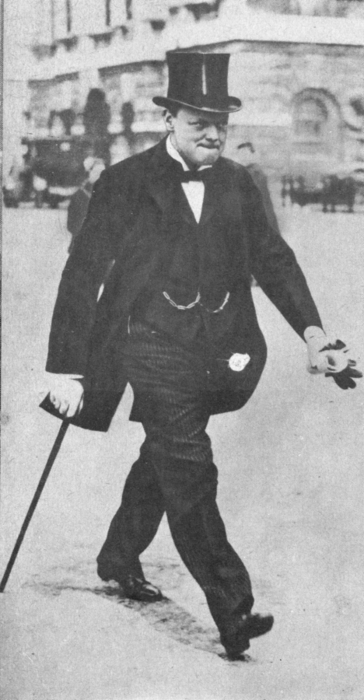 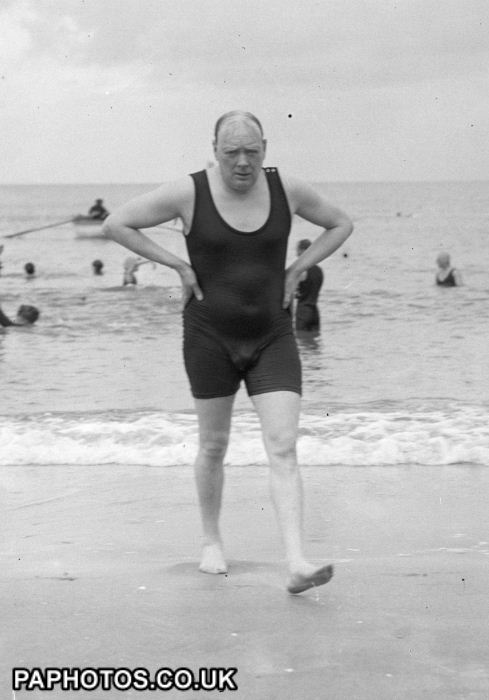 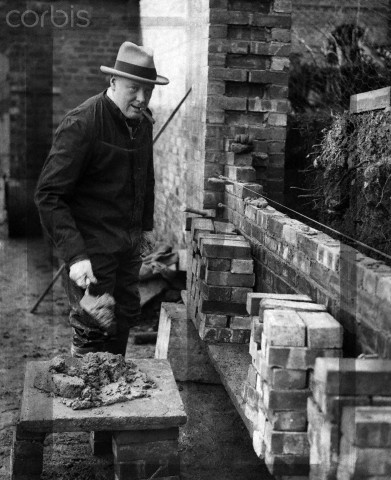 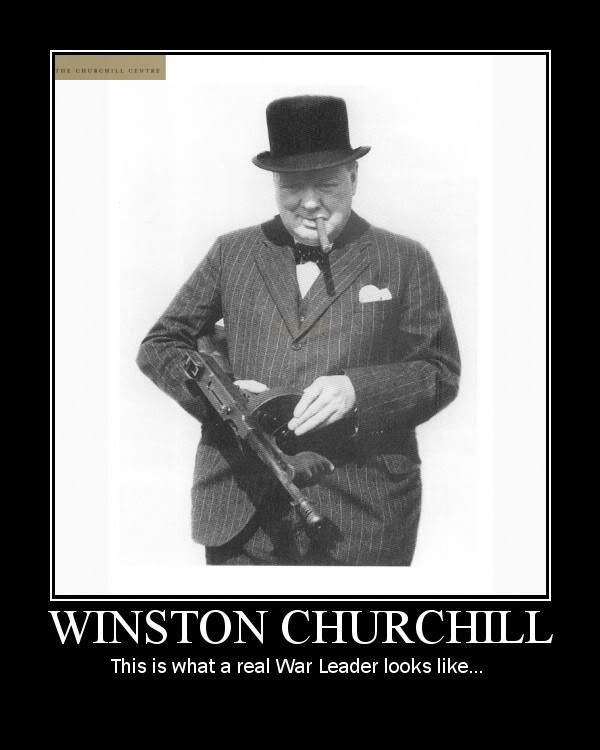 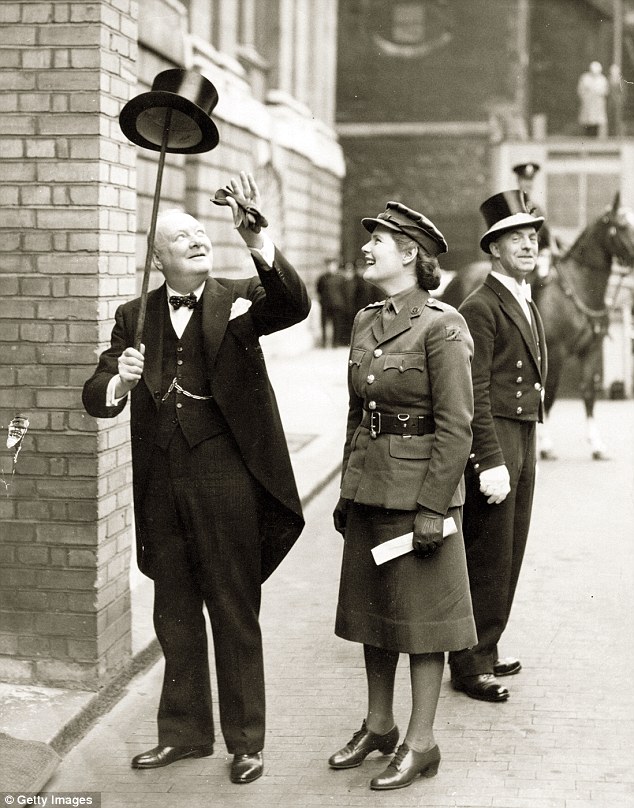 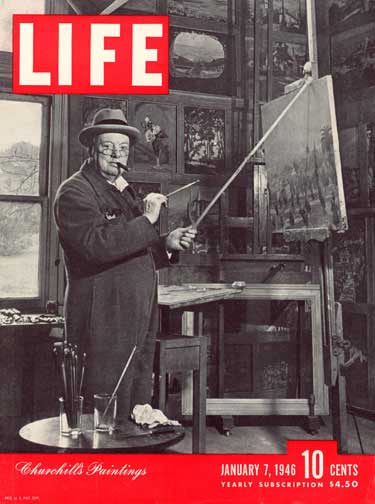 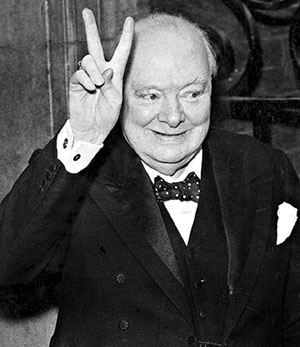 